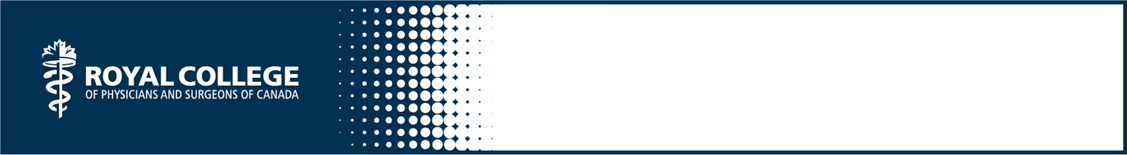 Objective Structured Clinical Exam for the Collaborator RoleThe unmodified content below was created for the CanMEDS Teaching and Assessment Tools Guide by D. Richardson and S Glover Takahashi and is owned by the Royal College of Physicians and Surgeons of Canada.  You may use, reproduce and modify the content for your own non-commercial purposes provided that your modifications are clearly indicated and you provide attribution to the Royal College.  The Royal College may revoke this permission at any time by providing written notice.  NOTICE:  The content below may have been modified from its original form and may not represent the opinion or views of the Royal College.Instructions for Assessor:Learning objectives: OSCE assessments are an effective way to assess if all of your learners are at, above or below a common standard. Th ey will also provide insight as to who is meeting or exceeding in their understanding and application of Collaborator competencies, as well as who is falling behind.How to use adapt:Select from, modify, or add to the sample OSCE cases. Each case is designed as a ten-minute scenario.Modify these cases to be seven to eight minutes with the standardized patient (SP) and have two to three minutes of probing questions from faculty. The two to four probing questions within the scenario provide considerable additional insight into competence in the area.Combine a variety of different Roles into the same exam.Four to six cases is a reasonable number of cases for an intraining program OSCE.Consider using one scenario at a teaching session. Residents or SPs could do a demonstration.Consider using a video recorded scenario for teaching purposes.Scenario #1: 
Phone consultation of patientYou are on call. A resident from ________________ program calls you to do a consult for a Patient AA. The patient needs/priority for AA do not match your program or priorities. You go to see the resident to discuss.TASK: Discuss patient needs and differing priorities with the other resident (who can be a standardized team member, fellow resident or faculty member playing that role).Scenario #2: HandoverYou are doing handover from xx to your clinical area, yy. You review the available information and determine you need more information. You call the resident/staff from xx to get additional information. Take two to three minutes to review the handover documents from xx to yy and then call yy.TASK: On the phone, discuss the handover information received and what is also needed with the sending team memberNOTES:1. Simulated ‘incomplete’ handover documents needs to be developed for this scenario.2. Team member can be a standardized team member, fellow resident or faculty member.Scenario #3:Goals of careThere is a family meeting that includes the patient and their spouse. The patient is now palliative and she wants to go home as soon as possible. The home care planner dominates the discussion. Bed availability is low. At the family meeting, there are comments indicating lack of agreement from the spouse (re: ability to cope), nurse (re:safety in ambulation, disorientation at night, help needed for personal care) and resident (re: trouble controlling pain at this time). The resident steps out to answer a page. As the resident returns to the family meeting, the home care planner announces that plans for discharge should proceed tomorrow to the patient’s home while awaiting a hospice bed. Equipment will be ordered right away. The meeting is adjourned.As the meeting adjourns, the social worker approaches the resident to sign the discharge orders.TASK: Discuss discharge with the social worker.OSCE SCORING SHEETName:_______________________________Program:_____________________________OVERALL PERFORMANCE IN THIS SCENARIOPGY LEVEL OF PERFORMANCE – At what level of training was this performance?Collaborator: EFFECTIVE TEAM WORKCollaborator: EFFECTIVE TEAM WORKCollaborator: EFFECTIVE TEAM WORKCollaborator: EFFECTIVE TEAM WORKCollaborator: EFFECTIVE TEAM WORK12345Unaware of need for communication with other health care providers.Unable to integrate the provision of care by medical team with that provided by allied health professional.Generally appropriate collaboration with allied health professional.Appropriate collaboration with allied health professional.Exceptional ability to elicit relevant detail with effi cient use of time.Collaborator: TEAM COMMUNICATIONCollaborator: TEAM COMMUNICATIONCollaborator: TEAM COMMUNICATIONCollaborator: TEAM COMMUNICATIONCollaborator: TEAM COMMUNICATION12345Authoritarianor deferential in approach. Does not listen respectfully. Verbal and non-verbal communication is disruptive to process.Actively listens and engages in meeting. Conveys information. Builds trust through actions.Clearly and directly communicates. Uses refl ective listening. Responsive to others requests and feedback.Effectively and effi ciently communicates relevant information, either verbal or written. Identifies communication barriers. Delegates responsibility appropriately and respectfully.Skilfully recognizes and manages communication challenges. Maintains and coordinates necessary communication outside of meeting(s). Skilfully coordinates patient’s care with others.Collaborator: COLLABORATION ALONG PATIENT CARE CONTINUUMCollaborator: COLLABORATION ALONG PATIENT CARE CONTINUUMCollaborator: COLLABORATION ALONG PATIENT CARE CONTINUUMCollaborator: COLLABORATION ALONG PATIENT CARE CONTINUUMCollaborator: COLLABORATION ALONG PATIENT CARE CONTINUUM12345Passive. No initiative. Lacks awareness of role and responsibility.Contributes to the care plan. Able to identify team and community resources.Actively seeks out appropriate resources and consults with patient/team/Community resources. Formulates a care plan.Synthesizes information from patient/team/ community to formulate a comprehensive care plan.Independently facilitates and coordinates a comprehensive care plan, including follow-up. Delegates responsibility.Collaborator: HANDOVERCollaborator: HANDOVERCollaborator: HANDOVERCollaborator: HANDOVERCollaborator: HANDOVER12345Disorganized or incomplete handover. Not attentive in giving and receiving patient information, does not clarify. Not efficient or effective in teamwork.Poor skills in handover. Inattentive in giving or receiving handover leading to errors or delays. Is not team oriented.Provides needed patient information. Competent approach or use of structured tool. Understands role of team members and competently collaborates in handover. Accurate documentation.Strong skills in handover including effective clarification and documentation.Superb handover including documentation and follow up. Uses structured approach or tools with ease and efficiency. Enables effectiveness of team assisting if/as needed.Collaborator: MANAGEMENT OF DIFFERENCE AND CONFLICT:Collaborator: MANAGEMENT OF DIFFERENCE AND CONFLICT:Collaborator: MANAGEMENT OF DIFFERENCE AND CONFLICT:Collaborator: MANAGEMENT OF DIFFERENCE AND CONFLICT:Collaborator: MANAGEMENT OF DIFFERENCE AND CONFLICT:12345Disorganized orincomplete handover. Not attentive in giving and receiving patient information, does not clarify. Not efficient oreffective in teamwork.Poor skills in handover.Inattentive in givingor receiving handoverleading to errors ordelays. Is not teamoriented.Provides neededpatient information.Competent approachor use of structuredtool. Understandsrole of team membersand competentlycollaborates inhandover.Accuratedocumentation.Strong skills in handoverincluding effectiveclarification anddocumentation.Superb handoverincludingdocumentation andfollow up. Usesstructured approachor tools with ease andefficiency. Enables effectiveness of team assisting if/as needed.1Needs significantimprovement2Belowexpectations3Solid, competentperformance4Exceedsexpectations5Sophisticated, expertperformanceBBelow PGY11Mid-PGY12Mid-PGY23Mid-PGY34Mid-PGY45+Mid-PGY5 or aboveAreas of strengthAreas for improvement1.2.3.